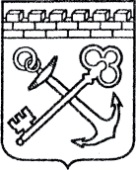 АДМИНИСТРАЦИЯ ЛЕНИНГРАДСКОЙ ОБЛАСТИАДМИНИСТРАЦИЯ ГУБЕРНАТОРА И ПРАВИТЕЛЬСТВА ЛЕНИНГРАДСКОЙ ОБЛАСТИПРИКАЗот «___» __________ 2021 г.      № ___О внесении изменения в приказ аппарата Губернатора и Правительства Ленинградской области от 9 октября 2015 года № 01-02/10 «Об утверждении организационно-распорядительных документов Администрации Губернатора и Правительства Ленинградской области как оператора персональных данных и о признании утратившими силу отдельных приказов аппарата Губернатора и Правительства Ленинградской области»Внести в приказ аппарата Губернатора и Правительства Ленинградской области от 9 октября 2015 года N 01-02/10 «Об утверждении организационно-распорядительных документов Администрации Губернатора и Правительства Ленинградской области как оператора персональных данных и о признании утратившими силу отдельных приказов Администрации Губернатора и Правительства Ленинградской области» следующие изменения:В приложении 1 (Правила обработки персональных данных в Администрации Губернатора и Правительства Ленинградской области) дополнить пункт 9 подпунктом 9 следующего содержания:«9) запретом на использование отчуждаемых машинных носителей информации для обработки персональных данных».В приложении 3 (Правила осуществления внутреннего контроля соответствия обработки персональных данных Федеральному закону от 27.07.2006 №152-ФЗ «О персональных данных» и принятым в соответствии с ним нормативным правовым актам, требованиям к защите персональных данных, правовым актам Администрации Губернатора и Правительства Ленинградской области) в пунктах 4, 6, 8 заменить слова «вице-губернатор Ленинградской области» в соответствующем падеже словами «первый вице-губернатор Ленинградской области» в соответствующем падеже.В приложении 4 (Правила работы с обезличенными персональными данными в случае обезличивания персональных данных в Администрации Губернатора и Правительства Ленинградской области)в пунктах 3 и 4 заменить слова «вице-губернатор Ленинградской области» в соответствующем падеже словами «первый вице-губернатор Ленинградской области» в соответствующем падеже.Приложение 5 (Перечень информационных систем персональных данных Администрации Губернатора и Правительства Ленинградской области) изложить в редакции согласно приложению 1 к настоящему приказу.Приложение 7 (Перечень должностей работников аппарата Губернатора и Правительства Ленинградской области, ответственных за проведение мероприятия по обезличиванию обрабатываемых персональных данных) изложить в редакции согласно приложению 2 к настоящему приказу.Приложение 8 (Перечень должностей работников аппарата Губернатора и Правительства Ленинградской области, замещение которых предусматривает осуществление обработки персональных данных либо осуществление доступа к персональным данным) изложить в редакции согласно приложению 3 к настоящему приказу.В приложении 9 (Требования к содержанию должностного регламента должностного лица, ответственного за организацию обработки персональных данных в Администрации Губернатора и Правительства Ленинградской области)в пунктах 2.2, 2.3, 2.8, 2.9 и 4.3 заменить слова «вице-губернатор Ленинградской области» в соответствующем падеже словами «первый вице-губернатор Ленинградской области» в соответствующем падеже.В приложении 13 (Порядок доступа в помещения Администрации Губернатора и Правительства Ленинградской области, в которых ведется обработка персональных данных)в пунктах 2 и 9 заменить слова «вице-губернатор Ленинградской области» в соответствующем падеже словами «первый вице-губернатор Ленинградской области» в соответствующем падеже.Приложение 1УТВЕРЖДЕНприказом аппарата Губернатора и Правительства Ленинградской области от 09.10.2015 N 01-02/10в редакции приказа Администрации Губернатора и ПравительстваЛенинградской областиот «29» июня  2020 №01-03/9(приложение 5)ПЕРЕЧЕНЬ информационных систем персональных данных Администрации Губернатора и Правительства Ленинградской областиПриложение 2УТВЕРЖДЕНприказом аппарата Губернатора и Правительства Ленинградской области от 09.10.2015 N 01-02/10в редакции приказа Администрации Губернатора и ПравительстваЛенинградской областиот «29» июня  2020 №01-03/9(приложение 7)ПЕРЕЧЕНЬдолжностей работников Администрации Губернатора и Правительства Ленинградской области, ответственных за проведение мероприятий по обезличиванию обрабатываемых персональных данныхПриложение 3УТВЕРЖДЕНприказом аппарата Губернатора и Правительства Ленинградской области от 09.10.2015 N 01-02/10в редакции приказа Администрации Губернатора и ПравительстваЛенинградской областиот «29» июня  2020 №01-03/9(приложение 8)ПЕРЕЧЕНЬдолжностей работников Администрации Губернатора и Правительства Ленинградской области, замещение которых предусматривает осуществление обработки персональных данных либо осуществление доступа к персональным даннымПервый вице-губернатор Ленинградской области  руководитель Администрации Губернатора и Правительства Ленинградской областиИ.В.Петров N п/пНаим.-ние ИСПДн (ее сегмента)Наименование объекта (полное и сокращенное) Отраслевая принадлежность Адрес объектаСтрукт. ИСПДнНаличие подключений к информационно-телекоммуникационным сетям международного информационного обмена (Интернет)Режим обработки персональных данныхНахождение ИСПДн (ее составных частей) в пределах РоссииКатегории персональных данных, субъекты, в отношении которых ведется обработкаУровень защищенности ИСПДн1Информационная система управления государственными и муниципальными служащими в Ленинградской области (ИСУ ГМС)г. Санкт-Петербург, Администрация Губернатора и Правительства Ленинградской области, Отрасль - государственная служба. 191311, Санкт-Петербург, Суворовский пр., дом 67Распред. информацион. системаОтсутствуетМногопользовательский с равными правами доступаВсе технические средства находятся на территории Российской ФедерацииКатегории персональных данных: общедоступные, биометрические, специальные.Субъекты персональных данных в соответствии с законодательством Российской Федерации и Ленинградской области: лица, претендующие на замещение государственных должностей, должностей государственной гражданской службы, на включение в кадровый резерв, лица, претендующие на замещение должностей, не являющихся должностями государственной гражданской службы, в органах исполнительной власти, лица, замещающие государственные должности, должности государственной гражданской службы, замещающие должности, не являющиеся должностями государственной гражданской службы в органах исполнительной власти, лица, представляемые к награждению наградами Российской Федерации, Почетной грамотой и благодарностью Президента Российской Федерации, наградами Ленинградской области, присвоению почетных званий Ленинградской области, лица, обратившиеся с заявлениями по вопросам пенсии за выслугу лет, доплаты к пенсии, лица, занимающие отдельные должности в государственных учреждениях.22Автоматизированный комплекс оценки профессиональной пригодности кандидатов на замещение вакантных должностей государственной гражданской службы в органах исполнительной власти и аппаратах мировых судей Ленинградской области (АК «Конкурс-кадры»)г. Санкт-Петербург, Администрация Губернатора и Правительства Ленинградской области, Отрасль - государственная служба. 191311, Санкт-Петербург, Суворовский пр., дом 67Распред. информацион. системаОтсутствуетМногопользовательский с равными правами доступаВсе технические средства находятся на территории Российской ФедерацииКатегории персональных данных: общедоступные, специальные.Субъекты персональных данных в соответствии с законодательством Российской Федерации и Ленинградской области: лица, претендующие на замещение государственных должностей, должностей государственной гражданской службы, на включение в кадровый резерв, лица, претендующие на замещение должностей, не являющихся должностями государственной гражданской службы, в органах исполнительной власти, лица, замещающие государственные должности, должности государственной гражданской службы, замещающие должности, не являющиеся должностями государственной гражданской службы в органах исполнительной власти, иные категории лиц в соответствии с законодательством43Государственная информационная система анализа информации в отношении лиц, замещающих государственные должности Ленинградской области в Администрации Ленинградской области, государственных служащих Ленинградской области, глав местных администраций, лиц, замещающих отдельные должности в государственных организациях, подведомственных органам исполнительной власти Ленинградской области в целях выявления конфликтов интересов (ГИС «Аргус»)г. Санкт-Петербург, Администрация Губернатора и Правительства Ленинградской области, Отрасль - государственная служба. 191311, Санкт-Петербург, Суворовский пр., дом 67Распред. информацион. системаОтсутствуетМногопользовательский с равными правами доступаВсе технические средства находятся на территории Российской ФедерацииКатегории персональных данных: общедоступные, биометрические, специальные.Субъекты персональных данных в соответствии с законодательством Российской Федерации и Ленинградской области: лицазамещающие государственные должности Ленинградской области в Администрации Ленинградской области, государственные служащие Ленинградской области, главы местных администраций, лица, замещающие отдельные должности в государственных организациях, подведомственных органам исполнительной власти Ленинградской области, претендующие на замещение государственных должностей, должностей государственной гражданской службы, на включение в кадровый резерв, лица, занимающие отдельные должности в государственных учреждениях.2Наименование структурного подразделения Администрации Губернатора и Правительства Ленинградской области и должности ответственных лицНаименование структурного подразделения Администрации Губернатора и Правительства Ленинградской области и должности ответственных лицДокумент, предусматривающий проведение мероприятий по обезличиванию обрабатываемых персональных данныхПервый заместитель руководителя Администрации Губернатора и Правительства Ленинградской областиПервый заместитель руководителя Администрации Губернатора и Правительства Ленинградской областидолжностной регламентУправление государственной службы и кадровУправление государственной службы и кадровУправление государственной службы и кадровначальник управлениядолжностной регламентотдел кадровзаместитель начальника управления - начальник отделадолжностной регламентотдел государственной и муниципальной службыконсультант, осуществляющий обязанности ответственного секретаря комиссии по установлению стажа государственной службы и доплате к пенсиям при Губернаторе Ленинградской областидолжностной регламентотдел наградной политикиначальник отделадолжностной регламентсектор наград отдела наградной политикиначальник секторадолжностной регламентотдел подбора, обучения и оценки персоналаначальник отделадолжностной регламентсектор подготовки кадров отдела подбора, обучения и оценки персоналаначальник секторадолжностной регламентУправление профилактики коррупционных и иных правонарушенийУправление профилактики коррупционных и иных правонарушенийУправление профилактики коррупционных и иных правонарушенийначальник управлениядолжностной регламентотдел по противодействию коррупции в Ленинградской областиначальник отделадолжностной регламентотдел контроля соблюдения требований законодательстваначальник отделадолжностной регламентотдел по предупреждению конфликта интересов и работе с государственными организациямизаместитель начальника управления - начальник отделадолжностной регламентотдел по работе с муниципальными образованиями начальник отделадолжностной регламентУправление делопроизводстваУправление делопроизводстваУправление делопроизводстваначальник управлениядолжностной регламентотдел по работе со служебной корреспонденциейзаместитель начальника управления - начальник отделадолжностной регламентсектор по обеспечению деятельности ведомственного архива и архива по личному составу отдела по работе со служебной корреспонденциейзаведующий секторомдолжностная инструкцияотдел по работе с обращениями гражданначальник отделадолжностной регламентНаименование структурного подразделения Администрации Губернатора и Правительства Ленинградской области и должности ответственных лицНаименование структурного подразделения Администрации Губернатора и Правительства Ленинградской области и должности ответственных лицДокумент, предусматривающий осуществление обработки персональных данных лицом, либо доступ к персональным даннымПервый заместитель руководителя Администрации Губернатора и Правительства Ленинградской областиПервый заместитель руководителя Администрации Губернатора и Правительства Ленинградской областидолжностной регламентУправление государственной службы и кадровУправление государственной службы и кадровУправление государственной службы и кадровначальник управлениядолжностной регламентотдел кадровзаместитель начальника управления - начальник отделадолжностной регламентотдел кадровзаместитель начальника отделадолжностной регламентотдел кадровконсультантдолжностной регламентотдел кадровглавный специалистдолжностной регламентотдел кадровведущий специалистдолжностной регламентотдел государственной и муниципальной службыконсультант, осуществляющий обязанности ответственного секретаря комиссии по установлению стажа государственной службы и доплате к пенсиям при Губернаторе Ленинградской областидолжностной регламентотдел подбора, обучения и оценки персоналаначальник отделадолжностной регламентотдел подбора, обучения и оценки персоналаконсультантдолжностной регламентотдел подбора, обучения и оценки персоналаглавный специалистдолжностной регламентсектор подготовки кадров отдела подбора, обучения и оценки персоналаначальник секторадолжностной регламентсектор подготовки кадров отдела подбора, обучения и оценки персоналаконсультантдолжностной регламентсектор подготовки кадров отдела подбора, обучения и оценки персоналаглавный специалистдолжностной регламентотдел наградной политикиначальник отделадолжностной регламентотдел наградной политикиглавный специалистдолжностной регламентсектор наград отдела наградной политикиначальник секторадолжностной регламентсектор наград отдела наградной политикиконсультантдолжностной регламентсектор наград отдела наградной политикиглавный специалистдолжностной регламентУправление профилактики коррупционных и иных правонарушенийУправление профилактики коррупционных и иных правонарушенийУправление профилактики коррупционных и иных правонарушенийначальник управлениядолжностной регламентотдел по противодействию коррупции в Ленинградской областиначальник отделадолжностной регламентотдел по противодействию коррупции в Ленинградской областиконсультантдолжностной регламентотдел по противодействию коррупции в Ленинградской областиглавный специалистдолжностной регламентотдел по противодействию коррупции в Ленинградской областиведущий специалистдолжностной регламентотдел контроля соблюдения требований законодательстваначальник отделадолжностной регламентотдел контроля соблюдения требований законодательстваглавный специалистдолжностной регламентотдел контроля соблюдения требований законодательстваведущий специалистдолжностной регламентотдел по предупреждению конфликта интересов и работе с государственными организациями заместитель начальник управления - начальник отдела должностной регламентотдел по предупреждению конфликта интересов и работе с государственными организациями консультантдолжностной регламентотдел по предупреждению конфликта интересов и работе с государственными организациями главный специалист должностной регламент отдел по предупреждению конфликта интересов и работе с государственными организациями ведущий специалистдолжностной регламентОтдел по работе с муниципальными образованиями начальник отдела должностной регламентОтдел по работе с муниципальными образованиями консультант должностной регламентОтдел по работе с муниципальными образованиями главный специалист должностной регламентОтдел по работе с муниципальными образованиями ведущий специалистдолжностной регламентУправление делопроизводстваУправление делопроизводстваУправление делопроизводстваначальник управлениядолжностной регламентотдел по работе со служебной корреспонденциейзаместитель начальника управления - начальник отделадолжностной регламентотдел по работе со служебной корреспонденциейзаместитель начальника отделадолжностной регламентотдел по работе со служебной корреспонденциейглавный специалистдолжностной регламентотдел по работе со служебной корреспонденциейведущий специалистдолжностной регламентотдел по работе со служебной корреспонденциейадминистратор программно-технического комплекса и баз данныхдолжностная инструкциясектор по обеспечению деятельности ведомственного архива и архива по личному составу отдела по работе со служебной корреспонденциейзаведующий секторомдолжностная инструкциясектор по обеспечению деятельности ведомственного архива и архива по личному составу отдела по работе со служебной корреспонденциейадминистратор программно-технического комплекса и баз данныхдолжностная инструкциясектор по обеспечению деятельности ведомственного архива и архива по личному составу отдела по работе со служебной корреспонденциейадминистратор документационного комплексадолжностная инструкцияотдел по работе с обращениями гражданначальник отделадолжностной регламентотдел по работе с обращениями гражданзаместитель начальника отделадолжностной регламентотдел по работе с обращениями гражданконсультантдолжностной регламентотдел по работе с обращениями гражданглавный специалистдолжностной регламентотдел по работе с обращениями гражданведущий специалистдолжностной регламентотдел по работе с обращениями гражданспециалист первой категориидолжностной регламентотдел по работе с обращениями гражданадминистратор программно-технического комплекса и баз данныхдолжностная инструкция